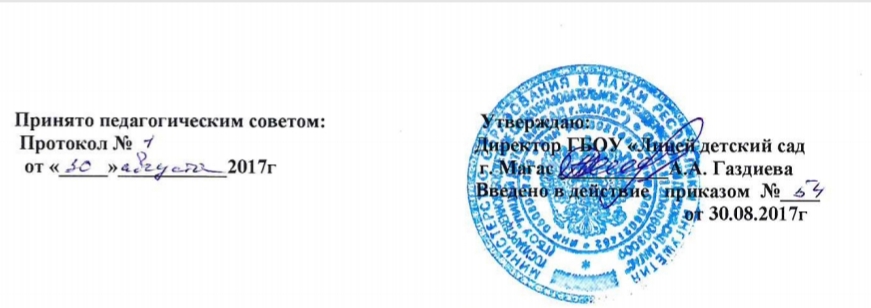 ПОЛОЖЕНИЕо педагогическом мониторинге Государственного бюджетного общеобразовательного учреждения                            «Лицей-детский сад г. Магас»  Республики Ингушетия.        	 I. Общие положения.Педагогический мониторинг обеспечивает эффективное управление качеством образования на основе объективной и достоверной информации о результатах, ресурсах и условиях образовательного процесса.В состав службы педагогического мониторинга входят администрация школы, педагог-психолог, социальный педагог, руководители методических объединений, классные руководители, учителя. Служба педагогического мониторинга функционирует постоянно, позволяя на основании анализа результатов проведенных исследований осуществлять управленческие решения, корректировать планы работы и прогнозировать перспективы развития школы.II. Направления педагогического мониторинга. 2.1. Социально-педагогический мониторинг включает компьютерный вариант следующих информационных банков данных:- Списки всех детей, проживающих в микрорайоне. - Списки детей, проживающих в микрорайоне, которым к первому января следующего года исполнится 7 лет.- Списки детей, проживающих в микрорайоне, нуждающихся в получении специального (коррекционного) образования.- Списки всех детей микрорайона в возрасте до шести лет по состоянию на первое января.- Социальное положение семей по блокам: структура семей; сфера трудовой деятельности родителей.- Показатели соматического и психологического здоровья воспитанников.-  Занятость обучающихся в кружках, секциях, клубах.-  Данные об охране прав социально-незащищенных семей.2.2. Мониторинг содержания образования предполагает:анализ учебного плана, его  соответствие базисному учебному плану и примерному региональному;анализ программно-методического сопровождения учебных планов и программ начального общего, основного общего и среднего общего образования;анализ содержания рабочих учебных программ. 2.3. Мониторинг качества образования предполагает:диагностику уровня освоения общеобразовательных программ;определение личных достижений обучающихся по результатам участия их в олимпиадах, конкурсах, соревнованиях;диагностика готовности учащихся 8-9х классов к профильному обучению;изучение готовности учащихся 11-х классов к продолжению образования;данные поступления выпускников 9-х, 11-х классов в учреждения профессионального образования;анализ портфолио (дневника личных достижений учащегося);диагностика результатов реализации основной образовательной программы:духовно-нравственное развитие и воспитание;культура здорового и безопасного образа жизни;опыт социальной деятельности обучающихся;детское самоуправление в школе;динамика участия школьников в системе дополнительного образования;исследование особенностей коммуникативных взаимодействий в моделях «учитель – ученик»,  «учитель – класс»,  «ученик – класс».2.4. Мониторинг личностно-профессионального роста педагогов:данные о кадровом потенциале школы;карты педагогического мастерства учителя;анализ инновационной деятельности учителей;анализ реализации требований ФГОС общего образования;владение  личностно-ориентированными технологиями обучения и воспитания;анализ личностных достижений учителя (по результатам заполнения портфолио);динамика повышения квалификации педагогов;динамика роста квалификационной категории педагогов.2.5. Мониторинг условий жизнедеятельности обучающихся:выявление уровня учебной и внеучебной нагрузки на организм учащегося в соотношении с допустимым пределом;динамика количества пропущенных учащимися уроков по болезни;анализ качества  образования детей, находящихся на домашнем обучении;состояние физкультурно-оздоровительной работы в школе;эффективность применения педагогическим коллективом здоровье сберегающих технологий;организация питания, режима дня.2.6. Система показателей деятельности школыУчебный компонентУчебный компонентКритерииПоказателиВыполнение учебных программ1.Количество часов по учебным дисциплинам в соответствии с учебным планом2.Уровень обученности учащихся3.Результаты ЕГЭ по обязательным предметам (математика, русский язык)4.Охват дошкольников предшкольным образованием Уровень ЗУН1.Уровень обученности учащихся2.Качество обученности3.Результаты ЕГЭ 4.Степень обученности (СОК) Продуктивность работы учителя1.Уровень обученности учащихся по предмету2.Качество обученности учащихся по предмету3.Результаты ЕГЭ4.Количество участников и призеров предметных олимпиад5.Охват учащихся внеурочной деятельностью по предмету6.Количество призеров и лауреатов конкурсов, фестивалей, соревнований7.Доля выпускников, поступивших в учреждения профессионального образования8.Доля учащихся старших классов, обучающихся по профильным программам9.Уровень мотивации к обучению10.Доля учащихся, выбравших предмет для ЕГЭИндивидуальная работа с одаренными учащимися1.Количество победителей региональных предметных олимпиад2.Количество выполненных проектов международного, федерального и регионального уровнейКачество внеурочной предметной деятельности1.Охват учащихся внеурочной деятельностью по предмету2.Количество проведенных мероприятий школьного и муниципального уровней3.Количество командных побед и призеров в конкурсах, фестивалях, соревнованиях разных уровней4.Результаты мониторинговых обследований (анкета, опрос, собеседование)Навыки методов самостоятельного познания 1.Доля учащихся, использующих дополнительную литературу библиотеки2.Доля учащихся, использующих ресурсы Интернет-сети3.Доля учащихся, охваченных дистанционными формами обучения4.Доля учащихся, участвующих в проектах разных уровнейВоспитательный процессВоспитательный процессКритерииПоказателиУровень воспитанностиучащихся1.Количество правонарушений2.Доля учащихся, отнесенных к группе риска3.Количество учащихся, состоящих на учете в ПДН4.Результаты мониторинговых обследований Уровень общественной активностиучащихся1.Охват социально-значимой деятельностью2.Доля учащихся, являющихся членами детских и молодежных организаций разных уровней3.Доля учащихся, охваченных школьными органами самоуправления4.Количество инициатив общественного характера от учащихся5.Количество социально-значимых акцийКачество работы классных руководителей1.Охват учащихся дополнительным образованием2.Количество жалоб и конфликтов3.Результаты мониторинговых обследований эффективности работы (анкета, опрос, собеседование)4.Количество пропусков занятий без уважительной причины5.Уровень социализации по результатам мониторинговых обследований (правонарушения, ответственность за личную безопасность, вредные привычки, трудоустройство, отношение к школе и классу)6.Результаты мониторинга досуговой деятельности детей7.Динамика успешности учащихся группы риска, детей из неблагополучных семей8.Наличие публикаций и отзывов о работе9.Доля учащихся, удовлетворенных микроклиматом класса10. Охват горячим питанием Участие родителей в воспитательном процессе1.Доля родителей, посещающих родительские собрания2.Доля родителей, проявляющих активность в делах школы3.Доля представителей от родителей в органах управления школой4.Динамика численности детей группы риска6.Мониторинг эффективности взаимодействия семьи и школы (анкета, опрос, интервью)Качество общешкольных традиционных мероприятий1.Доля учащихся, активно задействованных в мероприятиях2.Отзыв о мероприятиях учащихся, родителей, учителей3.Охват участников образовательного процесса4. Публикации в СМИУровень здоровья и физической подготовки учащихся1.Количество пропусков занятий по болезни2.Доля детей 1 и 2 групп здоровья3.Динамика численности детей с хроническими заболеваниями4.Динамика физических показаний по президентским нормативам5.Результаты медицинского мониторинга6.Доля учащихся, посещающих спортивные секции7.Доля учащихся, участвующих в спортивных мероприятиях8.Количество командных и личных побед в спортивных соревнованиях и военно-спортивных играх9.Охват детей профилактическими мероприятиями (диспансеризация)10.Доля учащихся, охваченных инфекционными заболеваниями11.Доля учащихся, охваченных летним оздоровительным отдыхом12.Доля учащихся, охваченных горячим питанием13.Доля учащихся, получающих бесплатное питание14.Удельный вес мебели, соответствующей требованиям стандартаКачество профилактической работы с учащимися девиантного поведения1.Динамика численности детей девиантного поведения2.Количество правонарушений, совершенных детьми девиантного поведения3.Уровень тревожности учащихся школы4.Доля учащихся, охваченных летним оздоровительным отдыхом5.Доля учащихся, охваченных профилактической работойМетодическая работаМетодическая работаКритерииПоказателиМетодический уровень учителя1.Наличие квалификационной категории2.Участие и победы в профессиональных конкурсах3.Своевременность повышения квалификации (1 раз в 5 лет)4.Количество презентаций опыта на школьном, муниципальном, региональном уровне5.Публикация опыта, методических разработок6.Наличие авторских программ7.Наличие инновационных проектов, творческих разработок8.Наличие сертификатов эксперта, педагога-психолога, пользователя ПК и др.9.Количество и разнообразие форм неформального повышения квалификации (стажировка, тренинг, семинар) и информального (самообразование: участие в проектах Интернет-сети, дистантное сетевое взаимодействие)10. Доля педагогов, имеющих портфолио (сайт персональный)Механизм распространения педагогического опыта1.Количество публикаций2.Динамика участия в профессиональных конкурсах3.Количество учителей – членов творческих групп на школьном и муниципальном уровнях4.Количество внутришкольных семинаров, мастер-классов и других видов деятельности5.Количество презентаций опыта на муниципальном и региональном уровнях (мастер-класс, открытые уроки)Повышение квалификации педагогов1.Динамика уровня и качества обученности учащихся2.Результаты ЕГЭ3.Уровень социализации школьников (мониторинг)4.Степень воспитанности (мониторинг)5.Результаты мониторинга эффективности применения продуктивных технологий6.Результаты мониторинга эффективности интерактивной среды7.Количество транслируемых методических разработок на школьном и муниципальном уровнеНаучно-исследовательская работаНаучно-исследовательская работаКритерииПоказателиСоответствие реальной деятельности концепции развития школы и приоритетам региона1.Результаты мониторинга реализации программы развития школы2.Наличие инновационных проектов в деятельности школы3. Внешняя оценка деятельности школы (методические семинары, публичный отчет, материалы сайта, презентация опыта).4. Мониторинг введения ФГОССтепень научной обоснованности нововведения1.Наличие экспертных заключений и рецензий на проекты и программы инновационного характера2.Наличие инструмента мониторинга результативности и эффективности нововведений3.Наличие механизма управления инновационной деятельностью (программы, проекты, нормативная документация, система мониторинга) Уровень научной подготовки педагогов1.Количество педагогов, участвующих в научно-практических конференциях регионального и федерального уровнейНаучно-исследовательская деятельность учащихся1.Доля учащихся, охваченных научно-исследовательской деятельностью на базе школы2.Доля учащихся, охваченных научно-исследовательской деятельностью в системе дополнительного образования3.Продуктивность деятельности учащихся: рефераты, проекты.Психологическое сопровождениеПсихологическое сопровождениеКритерииПоказателиСтепень психологического комфорта (дискомфорта) учащихся, учителей1.Результаты анкетирования на степень удовлетворенности укладом школьной жизни2.Количество жалоб и конфликтов3.Уровень тревожности (психодиагностика) Психологическая подготовленность коллектива 1.Количество реализованных проектов2.Наличие механизма проектного управления 3.Результаты психологического мониторингаОбеспечение безопасностиОбеспечение безопасностиКритерииПоказателиОхрана труда1.Наличие нормативно-правовой базы2.Количество предписаний службы пожарного надзора3.Количество предписаний по антитеррористическим мерам безопасности4.Количество тренировочных мероприятий5.Динамика случаев травматизма участников образовательного процесса6.Количество предписаний трудовой инспекции7.Доля аттестованных рабочих мест8.Коллективный договор Санитарно-гигиеническое состояние1.Количество замечаний службы Роспотребнадзор 2.Количество вспышек инфекционных заболеваний3.Количество рабочих дней, пропущенных в связи с чрезвычайными ситуациямиОбеспеченность учебной и методической литер.1.Число экземпляров учебно-методической и  художественной литературы в библиотекеОбеспеченность учебно-техническим оборудованием1.Количество учебных кабинетов, обеспеченных ресурсами в соответствии с ФГОС2.Количество учащихся на 1 компьютер3.Наличие локальной сети в школе 4.Наличие Интернет-технологий в системе управления